MARIBEL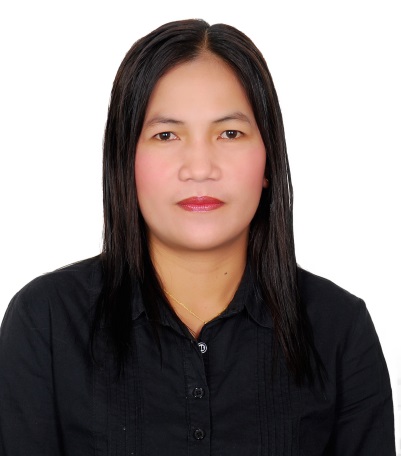 MARIBEL.331232@2freemail.com 	 	
CAREER OBJECTIVES:     To work in the company where it encourages people and recognizes individual contribution, to offer unlimited potential growth and career advancement opportunities across multiple sectors. Also to obtain a position that will enable me to use my strong organizational skills, educational background, and ability to work well with people.STRENGTHS: Goal oriented & ready to take new challenges.Approachable & flexible.Well organized. PROFEESSIONAL EXPERIENCES:    Sales Associate/ Cashier                                                        2013 - 2015Hila Dalya Trading L.L.C. ( Fashion Accessories)Mall of Emirates U.A.E.Duties & ResponsibilitiesEnsure that each customer received an outstanding service by providing a friendly environment which include greetings acknowledge every customer.Count the cash at the beginning of the day to ensure an adequate change to the customer and responsible for operating “POS” machine.Receiving cash and credit payments and issuing receipt/bills to the customer.Aware of fast and slow moving items and report to the manager.Maintaining and developing relationship with the customer.Responsible for increasing and develop sales strategy.Negotiating the terms, policy and agreement for closing sales with the customer.Maintain merchandising and visual standards] of the boutique/shop.Sales Associate/Cashier                                                           2011 - 2013Shatea Al Nawras Trading L.L.C.  (Lingirie)Al Bustan Hotel & Residence  Al Quasis, Dubai, UAE.                                                                          Duties & Responsibilites:Provide friendly, courteous and efficient service to ensure customer satisfaction. Handle customer queries & discover & respond to customer needs.Accountable for processing order and all monetary transaction on individual swipe card.Deliver legendary customer service to all customers by acting comes first attitude and connect with the costumer.Follow company operational policies and procedures including those for cash handling and maintain cleanliness of the shop/store.Communicate with the manager on the daily routine of the employees.Sales Associate/Cashier                                                                     2008- 2011Donya Al Rafah Trading L.L.C. (Lingirie)Deira, Dubai, U.A.E.Duties & Responsibilities:Provide excellent customer service.Anticipate customer and store needs, by constantly evaluating environment and costumer for queues.Receiving cash and credits payments and issuing receipt/bill.Aware of fast & slow moving items, replenishment & arranging items on display.Handle customer complaint & queries presence, service, issues for the costumer.Compile and maintain non-monetary during the period to keep store operating standard, & to set a positive example for the next shift.Develop clientele by maintaining client profile to send sales notification, thank you mails, and special offers. Maintain merchandising standards and visual standards.EDUCATIONAL ATTAINMENT:College: Arellano UniversityManila, PhilippinesCourse :  Associate in Computer Secretarial                                                  1996 - 1998PERSONAL INFORMATION:Nationality : FilipinoHeight         :  5’3”Visa Status: Visit Visa